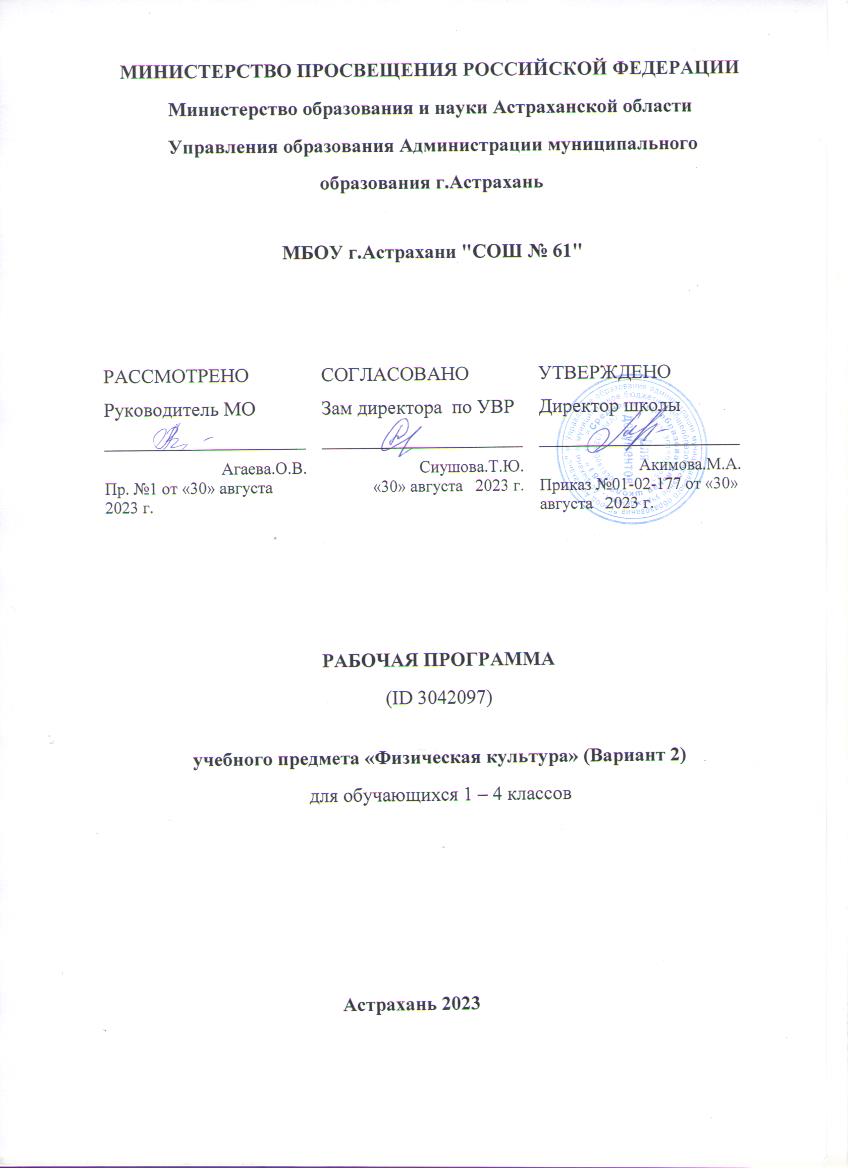 ​                               ПОЯСНИТЕЛЬНАЯ ЗАПИСКАПрограмма по физической культуре на уровне начального общего образования составлена на основе требований к результатам освоения программы начального общего образования ФГОС НОО, а также ориентирована на целевые приоритеты духовно-нравственного развития, воспитания и социализации обучающихся, сформулированные в федеральной рабочей программе воспитания. Программа по физической культуре разработана с учётом потребности современного российского общества в физически крепком и деятельном подрастающем поколении, способном активно включаться в разнообразные формы здорового образа жизни, использовать ценности физической культуры для саморазвития, самоопределения и самореализации. В программе по физической культуре отражены объективно сложившиеся реалии современного социокультурного развития общества, условия деятельности образовательных организаций, запросы родителей обучающихся, педагогических работников на обновление содержания образовательного процесса, внедрение в его практику современных подходов, новых методик и технологий. Изучение учебного предмета «Физическая культура» имеет важное значение в онтогенезе обучающихся. Оно активно воздействует на развитие их физической, психической и социальной природы, содействует укреплению здоровья, повышению защитных свойств организма, развитию памяти, внимания и мышления, предметно ориентируется на активное вовлечение обучающихся в самостоятельные занятия физической культурой и спортом. Целью образования по физической культуре на уровне начального общего образования является формирование у обучающихся основ здорового образа жизни, активной творческой самостоятельности в проведении разнообразных форм занятий физическими упражнениями. Достижение данной цели обеспечивается ориентацией учебного предмета на укрепление и сохранение здоровья обучающихся, приобретение ими знаний и способов самостоятельной деятельности, развитие физических качеств и освоение физических упражнений оздоровительной, спортивной и прикладно-ориентированной направленности. Развивающая ориентация учебного предмета «Физическая культура» заключается в формировании у обучающихся необходимого и достаточного физического здоровья, уровня развития физических качеств и обучения физическим упражнениям разной функциональной направленности. Существенным достижением такой ориентации является постепенное вовлечение обучающихся в здоровый образ жизни за счёт овладения ими знаниями и умениями по организации самостоятельных занятий подвижными играми, коррекционной, дыхательной и зрительной гимнастикой, проведения физкультминуток и утренней зарядки, закаливающих процедур, наблюдений за физическим развитием и физической подготовленностью. Воспитывающее значение учебного предмета раскрывается в приобщении обучающихся к истории и традициям физической культуры и спорта народов России, формировании интереса к регулярным занятиям физической культурой и спортом, осознании роли занятий физической культурой в укреплении здоровья, организации активного отдыха и досуга. В процессе обучения у обучающихся активно формируются положительные навыки и способы поведения, общения и взаимодействия со сверстниками и учителями, оценивания своих действий и поступков в процессе совместной коллективной деятельности. Методологической основой структуры и содержания программы по физической культуре для начального общего образования являются базовые положения личностно-деятельностного подхода, ориентирующие педагогический процесс на развитие целостной личности обучающихся. Достижение целостного развития становится возможным благодаря освоению обучающимися двигательной деятельности, представляющей собой основу содержания учебного предмета «Физическая культура». Двигательная деятельность оказывает активное влияние на развитие психической и социальной природы обучающихся. Как и любая деятельность, она включает в себя информационный, операциональный и мотивационно-процессуальный компоненты, которые находят своё отражение в соответствующих дидактических линиях учебного предмета. В целях усиления мотивационной составляющей учебного предмета и подготовки обучающихся к выполнению комплекса ГТО в структуру программы по физической культуре в раздел «Физическое совершенствование» вводится образовательный модуль «Прикладно-ориентированная физическая культура». Данный модуль позволит удовлетворить интересы обучающихся в занятиях спортом и активном участии в спортивных соревнованиях, развитии национальных форм соревновательной деятельности и систем физического воспитания. Содержание модуля «Прикладно-ориентированная физическая культура» обеспечивается программами по видам спорта, которые могут использоваться образовательными организациями исходя из интересов обучающихся, физкультурно-спортивных традиций, наличия необходимой материально-технической базы, квалификации педагогического состава. Образовательные организации могут разрабатывать своё содержание для модуля «Прикладно-ориентированная физическая культура» и включать в него популярные национальные виды спорта, подвижные игры и развлечения, основывающиеся на этнокультурных, исторических и современных традициях региона и школы. Содержание программы по физической культуре изложено по годам обучения и раскрывает основные её содержательные линии, обязательные для изучения в каждом классе: «Знания о физической культуре», «Способы самостоятельной деятельности» и «Физическое совершенствование». Планируемые результаты включают в себя личностные, метапредметные и предметные результаты. Результативность освоения учебного предмета обучающимися достигается посредством современных научно обоснованных инновационных средств, методов и форм обучения, информационно-коммуникативных технологий и передового педагогического опыта. ‌Общее число часов для изучения физической культуры на уровне начального общего образования составляет – 270 часов: в 1 классе – 66 часов (2 часа в неделю), во 2 классе – 68 часов (2 часа в неделю), в 3 классе – 68 часов (2 часа в неделю), в 4 классе – 68 часов (2 часа в неделю).‌‌​СОДЕРЖАНИЕ УЧЕБНОГО ПРЕДМЕТА1 КЛАССЗнания о физической культуре Понятие «физическая культура» как занятия физическими упражнениями и спортом по укреплению здоровья, физическому развитию и физической подготовке. Связь физических упражнений с движениями животных и трудовыми действиями древних людей. Способы самостоятельной деятельности Режим дня и правила его составления и соблюдения. Физическое совершенствование Оздоровительная физическая культура Гигиена человека и требования к проведению гигиенических процедур. Осанка и комплексы упражнений для правильного её развития. Физические упражнения для физкультминуток и утренней зарядки.Спортивно-оздоровительная физическая культура Правила поведения на уроках физической культуры, подбора одежды для занятий в спортивном зале и на открытом воздухе. Гимнастика с основами акробатики Исходные положения в физических упражнениях: стойки, упоры, седы, положения лёжа. Строевые упражнения: построение и перестроение в одну и две шеренги, стоя на месте, повороты направо и налево, передвижение в колонне по одному с равномерной скоростью. Гимнастические упражнения: стилизованные способы передвижения ходьбой и бегом, упражнения с гимнастическим мячом и гимнастической скакалкой, стилизованные гимнастические прыжки. Акробатические упражнения: подъём туловища из положения лёжа на спине и животе, подъём ног из положения лёжа на животе, сгибание рук в положении упор лёжа, прыжки в группировке, толчком двумя ногами, прыжки в упоре на руки, толчком двумя ногами. Лёгкая атлетикаРавномерная ходьба и равномерный бег. Прыжки в длину и высоту с места толчком двумя ногами, в высоту с прямого разбега. Подвижные и спортивные игрыСчиталки для самостоятельной организации подвижных игр.Прикладно-ориентированная физическая культураРазвитие основных физических качеств средствами спортивных и подвижных игр. Подготовка к выполнению нормативных требований комплекса ГТО.2 КЛАССЗнания о физической культуре Из истории возникновения физических упражнений и первых соревнований. Зарождение Олимпийских игр древности.Способы самостоятельной деятельностиФизическое развитие и его измерение. Физические качества человека: сила, быстрота, выносливость, гибкость, координация и способы их измерения. Составление дневника наблюдений по физической культуре.Физическое совершенствование Оздоровительная физическая культура Закаливание организма обтиранием. Составление комплекса утренней зарядки и физкультминутки для занятий в домашних условиях. Спортивно-оздоровительная физическая культура Гимнастика с основами акробатики Правила поведения на занятиях гимнастикой и акробатикой. Строевые команды в построении и перестроении в одну шеренгу и колонну по одному; при поворотах направо и налево, стоя на месте и в движении. Передвижение в колонне по одному с равномерной и изменяющейся скоростью движения.Упражнения разминки перед выполнением гимнастических упражнений. Прыжки со скакалкой на двух ногах и поочерёдно на правой и левой ноге на месте. Упражнения с гимнастическим мячом: подбрасывание, перекаты и наклоны с мячом в руках. Лёгкая атлетикаПравила поведения на занятиях лёгкой атлетикой. Броски малого мяча в неподвижную мишень разными способами из положения стоя, сидя и лёжа. Разнообразные сложно-координированные прыжки толчком одной ногой и двумя ногами с места, в движении в разных направлениях, с разной амплитудой и траекторией полёта. Прыжок в высоту с прямого разбега. Ходьба по гимнастической скамейке с изменением скорости и направления движения. Беговые сложно-координационные упражнения: ускорения из разных исходных положений, змейкой, по кругу, обеганием предметов, с преодолением небольших препятствий.Подвижные игрыПодвижные игры с техническими приёмами спортивных игр (баскетбол, футбол). Прикладно-ориентированная физическая культура Подготовка к соревнованиям по комплексу ГТО. Развитие основных физических качеств средствами подвижных и спортивных игр.3 КЛАССЗнания о физической культуреИз истории развития физической культуры у древних народов, населявших территорию России. История появления современного спорта.Способы самостоятельной деятельности Виды физических упражнений, используемых на уроках физической культуры: общеразвивающие, подготовительные, соревновательные, их отличительные признаки и предназначение. Способы измерения пульса на занятиях физической культурой (наложение руки под грудь). Дозировка нагрузки при развитии физических качеств на уроках физической культуры. Дозирование физических упражнений для комплексов физкультминутки и утренней зарядки. Составление графика занятий по развитию физических качеств на учебный год.Физическое совершенствование Оздоровительная физическая культура Закаливание организма при помощи обливания под душем. Упражнения дыхательной и зрительной гимнастики, их влияние на восстановление организма после умственной и физической нагрузки.Спортивно-оздоровительная физическая культура. Гимнастика с основами акробатики Строевые упражнения в движении противоходом, перестроении из колонны по одному в колонну по три, стоя на месте и в движении. Упражнения в лазании по канату в три приёма. Упражнения на гимнастической скамейке в передвижении стилизованными способами ходьбы: вперёд, назад, с высоким подниманием колен и изменением положения рук, приставным шагом правым и левым боком. Передвижения по наклонной гимнастической скамейке: равномерной ходьбой с поворотом в разные стороны и движением руками, приставным шагом правым и левым боком. Упражнения в передвижении по гимнастической стенке: ходьба приставным шагом правым и левым боком по нижней жерди, лазанье разноимённым способом. Прыжки через скакалку с изменяющейся скоростью вращения на двух ногах и поочерёдно на правой и левой ноге, прыжки через скакалку назад с равномерной скоростью. Ритмическая гимнастика: стилизованные наклоны и повороты туловища с изменением положения рук, стилизованные шаги на месте в сочетании с движением рук, ног и туловища. Лёгкая атлетика Прыжок в длину с разбега, способом согнув ноги. Броски набивного мяча из-за головы в положении сидя и стоя на месте. Беговые упражнения скоростной и координационной направленности: челночный бег, бег с преодолением препятствий, с ускорением и торможением, максимальной скоростью на дистанции 30 м. Подвижные и спортивные игрыПодвижные игры на точность движений с приёмами спортивных игр . Баскетбол: ведение баскетбольного мяча, ловля и передача баскетбольного мяча. Футбол: ведение футбольного мяча, удар по неподвижному футбольному мячу. Прикладно-ориентированная физическая культура. Развитие основных физических качеств средствами базовых видов спорта. Подготовка к выполнению нормативных требований комплекса ГТО. 4 КЛАССЗнания о физической культуре Из истории развития физической культуры в России. Развитие национальных видов спорта в России. Способы самостоятельной деятельности Физическая подготовка. Влияние занятий физической подготовкой на работу организма. Регулирование физической нагрузки по пульсу на самостоятельных занятиях физической подготовкой. Определение тяжести нагрузки на самостоятельных занятиях физической подготовкой по внешним признакам и самочувствию. Определение возрастных особенностей физического развития и физической подготовленности посредством регулярного наблюдения. Оказание первой помощи при травмах во время самостоятельных занятий физической культурой.Физическое совершенствование Оздоровительная физическая культура Оценка состояния осанки, упражнения для профилактики её нарушения (на расслабление мышц спины и профилактику сутулости). Упражнения для снижения массы тела за счёт упражнений с высокой активностью работы больших мышечных групп. Закаливающие процедуры: купание в естественных водоёмах, солнечные и воздушные процедуры. Спортивно-оздоровительная физическая культура Гимнастика с основами акробатикиПредупреждение травматизма при выполнении гимнастических и акробатических упражнений. Акробатические комбинации из хорошо освоенных упражнений. Опорный прыжок через гимнастического козла с разбега способом напрыгивания. Упражнения на низкой гимнастической перекладине: висы и упоры, подъём переворотом. Лёгкая атлетика Предупреждение травматизма во время выполнения легкоатлетических упражнений. Прыжок в высоту с разбега перешагиванием. Технические действия при беге по легкоатлетической дистанции: низкий старт, стартовое ускорение, финиширование. Метание малого мяча на дальность стоя на месте.Подвижные и спортивные игрыПредупреждение травматизма на занятиях подвижными играми. Подвижные игры общефизической подготовки. Баскетбол: бросок мяча двумя руками от груди с места, выполнение освоенных технических действий в условиях игровой деятельности. Футбол: остановки катящегося мяча внутренней стороной стопы, выполнение освоенных технических действий в условиях игровой деятельности.Прикладно-ориентированная физическая культураУпражнения физической подготовки на развитие основных физических качеств. Подготовка к выполнению нормативных требований комплекса ГТО.ПЛАНИРУЕМЫЕ РЕЗУЛЬТАТЫ ОСВОЕНИЯ ПРОГРАММЫ ПО ФИЗИЧЕСКОЙ КУЛЬТУРЕ НА УРОВНЕ НАЧАЛЬНОГО ОБЩЕГО ОБРАЗОВАНИЯЛИЧНОСТНЫЕ РЕЗУЛЬТАТЫЛичностные результаты освоения программы по физической культуре на уровне начального общего образования достигаются в единстве учебной и воспитательной деятельности в соответствии с традиционными российскими социокультурными и духовно-нравственными ценностями, принятыми в обществе правилами и нормами поведения и способствуют процессам самопознания, самовоспитания и саморазвития, формирования внутренней позиции личности.В результате изучения физической культуры на уровне начального общего образования у обучающегося будут сформированы следующие личностные результаты: становление ценностного отношения к истории и развитию физической культуры народов России, осознание её связи с трудовой деятельностью и укреплением здоровья человека; формирование нравственно-этических норм поведения и правил межличностного общения во время подвижных игр и спортивных соревнований, выполнения совместных учебных заданий;проявление уважительного отношения к соперникам во время соревновательной деятельности, стремление оказывать первую помощь при травмах и ушибах;уважительное отношение к содержанию национальных подвижных игр, этнокультурным формам и видам соревновательной деятельности; стремление к формированию культуры здоровья, соблюдению правил здорового образа жизни; проявление интереса к исследованию индивидуальных особенностей физического развития и физической подготовленности, влияния занятий физической культурой и спортом на их показатели.МЕТАПРЕДМЕТНЫЕ РЕЗУЛЬТАТЫВ результате изучения физической культуры на уровне начального общего образования у обучающегося будут сформированы познавательные универсальные учебные действия, коммуникативные универсальные учебные действия, регулятивные универсальные учебные действия, совместная деятельность.К концу обучения в 1 классе у обучающегося будут сформированы следующие универсальные учебные действия.Познавательные универсальные учебные действия:находить общие и отличительные признаки в передвижениях человека и животных;устанавливать связь между бытовыми движениями древних людей и физическими упражнениями из современных видов спорта; сравнивать способы передвижения ходьбой и бегом, находить между ними общие и отличительные признаки; выявлять признаки правильной и неправильной осанки, приводить возможные причины её нарушений.Коммуникативные универсальные учебные действия: воспроизводить названия разучиваемых физических упражнений и их исходные положения; высказывать мнение о положительном влиянии занятий физической культурой, оценивать влияние гигиенических процедур на укрепление здоровья; управлять эмоциями во время занятий физической культурой и проведения подвижных игр, соблюдать правила поведения и положительно относиться к замечаниям других обучающихся и учителя; обсуждать правила проведения подвижных игр, обосновывать объективность определения победителей.Регулятивные универсальные учебные действия:выполнять комплексы физкультминуток, утренней зарядки, упражнений по профилактике нарушения и коррекции осанки; выполнять учебные задания по обучению новым физическим упражнениям и развитию физических качеств;проявлять уважительное отношение к участникам совместной игровой и соревновательной деятельности.К концу обучения во 2 классе у обучающегося будут сформированы следующие универсальные учебные действия. Познавательные универсальные учебные действия: характеризовать понятие «физические качества», называть физические качества и определять их отличительные признаки; понимать связь между закаливающими процедурами и укреплением здоровья;выявлять отличительные признаки упражнений на развитие разных физических качеств, приводить примеры и демонстрировать их выполнение; обобщать знания, полученные в практической деятельности, составлять индивидуальные комплексы упражнений физкультминуток и утренней зарядки, упражнений на профилактику нарушения осанки;вести наблюдения за изменениями показателей физического развития и физических качеств, проводить процедуры их измерения.Коммуникативные универсальные учебные действия: объяснять назначение упражнений утренней зарядки, приводить соответствующие примеры её положительного влияния на организм обучающихся (в пределах изученного);исполнять роль капитана и судьи в подвижных играх, аргументированно высказывать суждения о своих действиях и принятых решениях; делать небольшие сообщения по истории возникновения подвижных игр и спортивных соревнований, планированию режима дня, способам измерения показателей физического развития и физической подготовленности.Регулятивные универсальные учебные действия:соблюдать правила поведения на уроках физической культуры с учётом их учебного содержания, находить в них различия (легкоатлетические, гимнастические и игровые уроки); выполнять учебные задания по освоению новых физических упражнений и развитию физических качеств в соответствии с указаниями и замечаниями учителя; взаимодействовать со сверстниками в процессе выполнения учебных заданий, соблюдать культуру общения и уважительного обращения к другим обучающимся;контролировать соответствие двигательных действий правилам подвижных игр, проявлять эмоциональную сдержанность при возникновении ошибок. К концу обучения в 3 классе у обучающегося будут сформированы следующие универсальные учебные действия.Познавательные универсальные учебные действия: понимать историческую связь развития физических упражнений с трудовыми действиями, приводить примеры упражнений древних людей в современных спортивных соревнованиях; объяснять понятие «дозировка нагрузки», правильно применять способы её регулирования на занятиях физической культурой; понимать влияние дыхательной и зрительной гимнастики на предупреждение развития утомления при выполнении физических и умственных нагрузок; обобщать знания, полученные в практической деятельности, выполнять правила поведения на уроках физической культуры, проводить закаливающие процедуры, занятия по предупреждению нарушения осанки;вести наблюдения за динамикой показателей физического развития и физических качеств в течение учебного года, определять их приросты по учебным четвертям.Коммуникативные универсальные учебные действия: организовывать совместные подвижные игры, принимать в них активное участие с соблюдением правил и норм этического поведения; правильно использовать строевые команды, названия упражнений и способов деятельности во время совместного выполнения учебных заданий; активно участвовать в обсуждении учебных заданий, анализе выполнения физических упражнений и технических действий из осваиваемых видов спорта; делать небольшие сообщения по результатам выполнения учебных заданий, организации и проведения самостоятельных занятий физической культурой.Регулятивные универсальные учебные действия:контролировать выполнение физических упражнений, корректировать их на основе сравнения с заданными образцами; взаимодействовать со сверстниками в процессе учебной и игровой деятельности, контролировать соответствие выполнения игровых действий правилам подвижных игр; оценивать сложность возникающих игровых задач, предлагать их совместное коллективное решение. К концу обучения в 4 классе у обучающегося будут сформированы следующие универсальные учебные действия.Познавательные универсальные учебные действия: сравнивать показатели индивидуального физического развития и физической подготовленности с возрастными стандартами, находить общие и отличительные особенности; выявлять отставание в развитии физических качеств от возрастных стандартов, приводить примеры физических упражнений по их устранению; объединять физические упражнения по их целевому предназначению: на профилактику нарушения осанки, развитие силы, быстроты и выносливости.Коммуникативные универсальные учебные действия: взаимодействовать с учителем и обучающимися, воспроизводить ранее изученный материал и отвечать на вопросы в процессе учебного диалога;использовать специальные термины и понятия в общении с учителем и обучающимися, применять термины при обучении новым физическим упражнениям, развитии физических качеств;оказывать посильную первую помощь во время занятий физической культурой.Регулятивные универсальные учебные действия:выполнять указания учителя, проявлять активность и самостоятельность при выполнении учебных заданий; самостоятельно проводить занятия на основе изученного материала и с учётом собственных интересов; оценивать свои успехи в занятиях физической культурой, проявлять стремление к развитию физических качеств, выполнению нормативных требований комплекса ГТО.ПРЕДМЕТНЫЕ РЕЗУЛЬТАТЫ1 КЛАССК концу обучения в 1 классе обучающийся достигнет следующих предметных результатов по отдельным темам программы по физической культуре:приводить примеры основных дневных дел и их распределение в индивидуальном режиме дня;соблюдать правила поведения на уроках физической культурой, приводить примеры подбора одежды для самостоятельных занятий;выполнять упражнения утренней зарядки и физкультминуток;анализировать причины нарушения осанки и демонстрировать упражнения по профилактике её нарушения;демонстрировать построение и перестроение из одной шеренги в две и в колонну по одному, выполнять ходьбу и бег с равномерной и изменяющейся скоростью передвижения;демонстрировать передвижения стилизованным гимнастическим шагом и бегом, прыжки на месте с поворотами в разные стороны и в длину толчком двумя ногами; играть в подвижные игры с общеразвивающей направленностью. 2 КЛАССК концу обучения во 2 классе обучающийся достигнет следующих предметных результатов по отдельным темам программы по физической культуре:демонстрировать примеры основных физических качеств и высказывать своё суждение об их связи с укреплением здоровья и физическим развитием; измерять показатели длины и массы тела, физических качеств с помощью специальных тестовых упражнений, вести наблюдения за их изменениями; выполнять броски малого (теннисного) мяча в мишень из разных исходных положений и разными способами, демонстрировать упражнения в подбрасывании гимнастического мяча правой и левой рукой, перебрасывании его с руки на руку, перекатыванию; выполнять прыжки по разметкам на разное расстояние и с разной амплитудой.организовывать и играть в подвижные игры на развитие основных физических качеств, с использованием технических приёмов из спортивных игр; выполнять упражнения на развитие физических качеств. 3 КЛАССК концу обучения в 3 классе обучающийся достигнет следующих предметных результатов по отдельным темам программы по физической культуре:соблюдать правила во время выполнения гимнастических и акробатических упражнений, легкоатлетической, лыжной, игровой и плавательной подготовки; демонстрировать примеры упражнений общеразвивающей, подготовительной и соревновательной направленности, раскрывать их целевое предназначение на занятиях физической культурой; измерять частоту пульса и определять физическую нагрузку по её значениям с помощью таблицы стандартных нагрузок; выполнять упражнения дыхательной и зрительной гимнастики, объяснять их связь с предупреждением появления утомления;выполнять движение противоходом в колонне по одному, перестраиваться из колонны по одному в колонну по три на месте и в движении;выполнять ходьбу по гимнастической скамейке с высоким подниманием колен и изменением положения рук, поворотами в правую и левую сторону, двигаться приставным шагом левым и правым боком, спиной вперёд; передвигаться по нижней жерди гимнастической стенки приставным шагом в правую и левую сторону, лазать разноимённым способом; демонстрировать прыжки через скакалку на двух ногах и попеременно на правой и левой ноге; выполнять бег с преодолением небольших препятствий с разной скоростью, прыжки в длину с разбега способом согнув ноги, броски набивного мяча из положения сидя и стоя; выполнять технические действия спортивных игр: баскетбол (ведение баскетбольного мяча на месте и движении), футбол (ведение футбольного мяча змейкой); выполнять упражнения на развитие физических качеств, демонстрировать приросты в их показателях. 4 КЛАССК концу обучения в 4 классе обучающийся достигнет следующих предметных результатов по отдельным темам программы по физической культуре:объяснять назначение комплекса ГТО и выявлять его связь с подготовкой к труду и защите Родины; осознавать положительное влияние занятий физической подготовкой на укрепление здоровья, развитие сердечно-сосудистой и дыхательной систем; приводить примеры регулирования физической нагрузки по пульсу при развитии физических качеств: силы, быстроты, выносливости и гибкости; приводить примеры оказания первой помощи при травмах во время самостоятельных занятий физической культурой и спортом, характеризовать причины их появления на занятиях гимнастикой и лёгкой атлетикой. проявлять готовность оказать первую помощь в случае необходимости;выполнять прыжок в высоту с разбега перешагиванием; выполнять метание малого (теннисного) мяча на дальность; выполнять освоенные технические действия спортивных игр баскетбол, футбол в условиях игровой деятельности;выполнять упражнения на развитие физических качеств, демонстрировать приросты в их показателях. ТЕМАТИЧЕСКОЕ ПЛАНИРОВАНИЕ  1 КЛАСС  2 КЛАСС  3 КЛАСС  4 КЛАСС ПОУРОЧНОЕ ПЛАНИРОВАНИЕ  1 КЛАСС  2 КЛАСС  3 КЛАСС  4 КЛАСС УЧЕБНО-МЕТОДИЧЕСКОЕ ОБЕСПЕЧЕНИЕ ОБРАЗОВАТЕЛЬНОГО ПРОЦЕССАОБЯЗАТЕЛЬНЫЕ УЧЕБНЫЕ МАТЕРИАЛЫ ДЛЯ УЧЕНИКА​‌• Физическая культура, 1-4 классы/ Лях В.И., Акционерное общество «Издательство «Просвещение»‌​​‌Ляха/авт.сост. Р.Р. Хайрутдинов. - Волгоград: Учитель,2021‌​МЕТОДИЧЕСКИЕ МАТЕРИАЛЫ ДЛЯ УЧИТЕЛЯ​‌• Физическая культура. Футбол для всех, 1-4 классы/ Погадаев Г.И.; под редакцией Акинфеева И., Акционерное общество «Издательство «Просвещение»
 • Физическая культура, 1-2 классы/ Барышников В.Я., Белоусов А.И.; под редакцией Виленского М.Я., Общество с ограниченной ответственностью «Русское слово - учебник»
 • Физическая культура. Гимнастика (в 2 частях), 1-4 классы/ Винер И.А., Горбулина Н.М., Цыганкова О.Д.; под редакцией Винер И.А., Акционерное общество «Издательство «Просвещение»
 • Физическая культура, 1 класс/ Матвеев А.П., Акционерное общество «Издательство «Просвещение»
 • Физическая культура, 1-2 классы/ Петрова Т.В., Копылов Ю.А., Полянская Н.В. и другие, Общество с ограниченной ответственностью Издательский центр «ВЕНТАНА-ГРАФ»; Акционерное общество «Издательство «Просвещение»
 • Физическая культура, 1-2 классы/ Погадаев Г.И., Общество с ограниченной ответственностью «ДРОФА»; Акционерное общество «Издательство «Просвещение»
 • Физическая культура, 1-2 классы/ Шишкина А.В., Алимпиева О.П., Брехов Л.В., Общество с ограниченной ответственностью «Издательство «Академкнига/Учебник»
 • Физическая культура, 1-4 классы/ Лях В.И., Акционерное общество «Издательство «Просвещение»

‌​ЦИФРОВЫЕ ОБРАЗОВАТЕЛЬНЫЕ РЕСУРСЫ И РЕСУРСЫ СЕТИ ИНТЕРНЕТ​​‌https://resh.edu.ru/subject/9/1/http://school-collection.edu.ru/catalog/teacher/https://lesson.edu.ru/cataloq
 https://www.gto.ru/norms
 https://uchi.ru/
‌​№ п/п Наименование разделов и тем программы Количество часовКоличество часовКоличество часовЭлектронные (цифровые) образовательные ресурсы № п/п Наименование разделов и тем программы Всего Контрольные работы Практические работы Электронные (цифровые) образовательные ресурсы Раздел 1. Знания о физической культуреРаздел 1. Знания о физической культуреРаздел 1. Знания о физической культуреРаздел 1. Знания о физической культуреРаздел 1. Знания о физической культуреРаздел 1. Знания о физической культуре1.1Знания о физической культуре 1 https://resh.edu.ru/Итого по разделуИтого по разделу 1 Раздел 2. Способы самостоятельной деятельностиРаздел 2. Способы самостоятельной деятельностиРаздел 2. Способы самостоятельной деятельностиРаздел 2. Способы самостоятельной деятельностиРаздел 2. Способы самостоятельной деятельностиРаздел 2. Способы самостоятельной деятельности2.1Режим дня школьника 1 https://resh.edu.ru/Итого по разделуИтого по разделу 1 ФИЗИЧЕСКОЕ СОВЕРШЕНСТВОВАНИЕФИЗИЧЕСКОЕ СОВЕРШЕНСТВОВАНИЕФИЗИЧЕСКОЕ СОВЕРШЕНСТВОВАНИЕФИЗИЧЕСКОЕ СОВЕРШЕНСТВОВАНИЕФИЗИЧЕСКОЕ СОВЕРШЕНСТВОВАНИЕФИЗИЧЕСКОЕ СОВЕРШЕНСТВОВАНИЕРаздел 1. Оздоровительная физическая культураРаздел 1. Оздоровительная физическая культураРаздел 1. Оздоровительная физическая культураРаздел 1. Оздоровительная физическая культураРаздел 1. Оздоровительная физическая культураРаздел 1. Оздоровительная физическая культура1.1Гигиена человека 1 https://resh.edu.ru/1.2Осанка человека 1 https://resh.edu.ru/1.3Утренняя зарядка и физкультминутки в режиме дня школьника 1 https://resh.edu.ru/Итого по разделуИтого по разделу 3 Раздел 2. Спортивно-оздоровительная физическая культураРаздел 2. Спортивно-оздоровительная физическая культураРаздел 2. Спортивно-оздоровительная физическая культураРаздел 2. Спортивно-оздоровительная физическая культураРаздел 2. Спортивно-оздоровительная физическая культураРаздел 2. Спортивно-оздоровительная физическая культура2.1Гимнастика с основами акробатики 15 https://resh.edu.ru/2.2Легкая атлетика 15 https://resh.edu.ru/2.3Подвижные и спортивные игры 20 https://resh.edu.ru/Итого по разделуИтого по разделу 50 Раздел 3. Прикладно-ориентированная физическая культураРаздел 3. Прикладно-ориентированная физическая культураРаздел 3. Прикладно-ориентированная физическая культураРаздел 3. Прикладно-ориентированная физическая культураРаздел 3. Прикладно-ориентированная физическая культураРаздел 3. Прикладно-ориентированная физическая культура3.1Подготовка к выполнению нормативных требований комплекса ГТО 11 https://resh.edu.ru/Итого по разделуИтого по разделу 11 ОБЩЕЕ КОЛИЧЕСТВО ЧАСОВ ПО ПРОГРАММЕОБЩЕЕ КОЛИЧЕСТВО ЧАСОВ ПО ПРОГРАММЕ 66 № п/п Наименование разделов и тем программы Количество часовКоличество часовКоличество часовЭлектронные (цифровые) образовательные ресурсы № п/п Наименование разделов и тем программы Всего Контрольные работы Практические работы Электронные (цифровые) образовательные ресурсы Раздел 1. Знания о физической культуреРаздел 1. Знания о физической культуреРаздел 1. Знания о физической культуреРаздел 1. Знания о физической культуреРаздел 1. Знания о физической культуреРаздел 1. Знания о физической культуре1.1Знания о физической культуре 2 https://resh.edu.ru/Итого по разделуИтого по разделу 2 Раздел 2. Способы самостоятельной деятельностиРаздел 2. Способы самостоятельной деятельностиРаздел 2. Способы самостоятельной деятельностиРаздел 2. Способы самостоятельной деятельностиРаздел 2. Способы самостоятельной деятельностиРаздел 2. Способы самостоятельной деятельности2.1Физическое развитие и его измерение 8 https://resh.edu.ru/Итого по разделуИтого по разделу 8 ФИЗИЧЕСКОЕ СОВЕРШЕНСТВОВАНИЕФИЗИЧЕСКОЕ СОВЕРШЕНСТВОВАНИЕФИЗИЧЕСКОЕ СОВЕРШЕНСТВОВАНИЕФИЗИЧЕСКОЕ СОВЕРШЕНСТВОВАНИЕФИЗИЧЕСКОЕ СОВЕРШЕНСТВОВАНИЕФИЗИЧЕСКОЕ СОВЕРШЕНСТВОВАНИЕРаздел 1. Оздоровительная физическая культураРаздел 1. Оздоровительная физическая культураРаздел 1. Оздоровительная физическая культураРаздел 1. Оздоровительная физическая культураРаздел 1. Оздоровительная физическая культураРаздел 1. Оздоровительная физическая культура1.1Занятия по укреплению здоровья 2 https://resh.edu.ru/1.2Индивидуальные комплексы утренней зарядки 1 https://resh.edu.ru/Итого по разделуИтого по разделу 3 Раздел 2. Спортивно-оздоровительная физическая культураРаздел 2. Спортивно-оздоровительная физическая культураРаздел 2. Спортивно-оздоровительная физическая культураРаздел 2. Спортивно-оздоровительная физическая культураРаздел 2. Спортивно-оздоровительная физическая культураРаздел 2. Спортивно-оздоровительная физическая культура2.1Гимнастика с основами акробатики 15 https://resh.edu.ru/2.2Лыжная подготовка 0 https://resh.edu.ru/2.3Легкая атлетика 15 https://resh.edu.ru/2.4Подвижные игры 15 https://resh.edu.ru/Итого по разделуИтого по разделу 45 Раздел 3. Прикладно-ориентированная физическая культураРаздел 3. Прикладно-ориентированная физическая культураРаздел 3. Прикладно-ориентированная физическая культураРаздел 3. Прикладно-ориентированная физическая культураРаздел 3. Прикладно-ориентированная физическая культураРаздел 3. Прикладно-ориентированная физическая культура3.1Подготовка к выполнению нормативных требований комплекса ГТО 10 https://resh.edu.ru/Итого по разделуИтого по разделу 10 ОБЩЕЕ КОЛИЧЕСТВО ЧАСОВ ПО ПРОГРАММЕОБЩЕЕ КОЛИЧЕСТВО ЧАСОВ ПО ПРОГРАММЕ 68  0  0 № п/п Наименование разделов и тем программы Количество часовКоличество часовКоличество часовЭлектронные (цифровые) образовательные ресурсы № п/п Наименование разделов и тем программы Всего Контрольные работы Практические работы Электронные (цифровые) образовательные ресурсы Раздел 1. Знания о физической культуреРаздел 1. Знания о физической культуреРаздел 1. Знания о физической культуреРаздел 1. Знания о физической культуреРаздел 1. Знания о физической культуреРаздел 1. Знания о физической культуре1.1Знания о физической культуре 1 https://resh.edu.ru/Итого по разделуИтого по разделу 1 Раздел 2. Способы самостоятельной деятельностиРаздел 2. Способы самостоятельной деятельностиРаздел 2. Способы самостоятельной деятельностиРаздел 2. Способы самостоятельной деятельностиРаздел 2. Способы самостоятельной деятельностиРаздел 2. Способы самостоятельной деятельности2.1Виды физических упражнений, используемых на уроках 1 https://resh.edu.ru/2.2Измерение пульса на уроках физической культуры 1 https://resh.edu.ru/2.3Физическая нагрузка 1 https://resh.edu.ru/Итого по разделуИтого по разделу 3 ФИЗИЧЕСКОЕ СОВЕРШЕНСТВОВАНИЕФИЗИЧЕСКОЕ СОВЕРШЕНСТВОВАНИЕФИЗИЧЕСКОЕ СОВЕРШЕНСТВОВАНИЕФИЗИЧЕСКОЕ СОВЕРШЕНСТВОВАНИЕФИЗИЧЕСКОЕ СОВЕРШЕНСТВОВАНИЕФИЗИЧЕСКОЕ СОВЕРШЕНСТВОВАНИЕРаздел 1. Оздоровительная физическая культураРаздел 1. Оздоровительная физическая культураРаздел 1. Оздоровительная физическая культураРаздел 1. Оздоровительная физическая культураРаздел 1. Оздоровительная физическая культураРаздел 1. Оздоровительная физическая культура1.1Закаливание организма 1 https://lesson.edu.ru https://lesson.edu.ru/catalog1.2Дыхательная и зрительная гимнастика 2 https://lesson.edu.ru https://lesson.edu.ru/catalogИтого по разделуИтого по разделу 3 Раздел 2. Спортивно-оздоровительная физическая культураРаздел 2. Спортивно-оздоровительная физическая культураРаздел 2. Спортивно-оздоровительная физическая культураРаздел 2. Спортивно-оздоровительная физическая культураРаздел 2. Спортивно-оздоровительная физическая культураРаздел 2. Спортивно-оздоровительная физическая культура2.1Гимнастика с основами акробатики 11 https://resh.edu.ru/2.2Легкая атлетика 20 https://resh.edu.ru/2.3Лыжная подготовка 0 https://resh.edu.ru/2.4Плавательная подготовка 0 https://resh.edu.ru/2.5Подвижные и спортивные игры 20 https://resh.edu.ru/Итого по разделуИтого по разделу 51 Раздел 3. Прикладно-ориентированная физическая культураРаздел 3. Прикладно-ориентированная физическая культураРаздел 3. Прикладно-ориентированная физическая культураРаздел 3. Прикладно-ориентированная физическая культураРаздел 3. Прикладно-ориентированная физическая культураРаздел 3. Прикладно-ориентированная физическая культура3.1Подготовка к выполнению нормативных требований комплекса ГТО 10 https://resh.edu.ru/Итого по разделуИтого по разделу 10 ОБЩЕЕ КОЛИЧЕСТВО ЧАСОВ ПО ПРОГРАММЕОБЩЕЕ КОЛИЧЕСТВО ЧАСОВ ПО ПРОГРАММЕ 68  0  0 № п/п Наименование разделов и тем программы Количество часовКоличество часовКоличество часовЭлектронные (цифровые) образовательные ресурсы № п/п Наименование разделов и тем программы Всего Контрольные работы Практические работы Электронные (цифровые) образовательные ресурсы Раздел 1. Знания о физической культуреРаздел 1. Знания о физической культуреРаздел 1. Знания о физической культуреРаздел 1. Знания о физической культуреРаздел 1. Знания о физической культуреРаздел 1. Знания о физической культуре1.1Знания о физической культуре 2 https://resh.edu.ru/Итого по разделуИтого по разделу 2 Раздел 2. Способы самостоятельной деятельностиРаздел 2. Способы самостоятельной деятельностиРаздел 2. Способы самостоятельной деятельностиРаздел 2. Способы самостоятельной деятельностиРаздел 2. Способы самостоятельной деятельностиРаздел 2. Способы самостоятельной деятельности2.1Самостоятельная физическая подготовка 3 https://resh.edu.ru/2.2Профилактика предупреждения травм и оказание первой помощи при их возникновении 1 https://resh.edu.ru/Итого по разделуИтого по разделу 4 ФИЗИЧЕСКОЕ СОВЕРШЕНСТВОВАНИЕФИЗИЧЕСКОЕ СОВЕРШЕНСТВОВАНИЕФИЗИЧЕСКОЕ СОВЕРШЕНСТВОВАНИЕФИЗИЧЕСКОЕ СОВЕРШЕНСТВОВАНИЕФИЗИЧЕСКОЕ СОВЕРШЕНСТВОВАНИЕФИЗИЧЕСКОЕ СОВЕРШЕНСТВОВАНИЕРаздел 1. Оздоровительная физическая культураРаздел 1. Оздоровительная физическая культураРаздел 1. Оздоровительная физическая культураРаздел 1. Оздоровительная физическая культураРаздел 1. Оздоровительная физическая культураРаздел 1. Оздоровительная физическая культура1.1Упражнения для профилактики нарушения осанки и снижения массы тела 1 https://resh.edu.ru/1.2Закаливание организма 1 https://resh.edu.ru/Итого по разделуИтого по разделу 2 Раздел 2. Спортивно-оздоровительная физическая культураРаздел 2. Спортивно-оздоровительная физическая культураРаздел 2. Спортивно-оздоровительная физическая культураРаздел 2. Спортивно-оздоровительная физическая культураРаздел 2. Спортивно-оздоровительная физическая культураРаздел 2. Спортивно-оздоровительная физическая культура2.1Гимнастика с основами акробатики 11 https://resh.edu.ru/2.2Легкая атлетика 15 https://resh.edu.ru/2.3Лыжная подготовка 0 https://resh.edu.ru/2.4Плавательная подготовка 0 https://resh.edu.ru/2.5Подвижные и спортивные игры 24 https://resh.edu.ru/Итого по разделуИтого по разделу 50 Раздел 3. Прикладно-ориентированная физическая культураРаздел 3. Прикладно-ориентированная физическая культураРаздел 3. Прикладно-ориентированная физическая культураРаздел 3. Прикладно-ориентированная физическая культураРаздел 3. Прикладно-ориентированная физическая культураРаздел 3. Прикладно-ориентированная физическая культура3.1Подготовка к выполнению нормативных требований комплекса ГТО 10 https://resh.edu.ru/Итого по разделуИтого по разделу 10 Название модуляНазвание модуляНазвание модуляНазвание модуляНазвание модуляНазвание модуляНазвание модуляНазвание модуляНазвание модуляНазвание модуляНазвание модуляНазвание модуляРаздел 1. НазваниеРаздел 1. НазваниеРаздел 1. НазваниеРаздел 1. НазваниеРаздел 1. НазваниеРаздел 1. НазваниеИтогоИтого 0 Раздел 2. НазваниеРаздел 2. НазваниеРаздел 2. НазваниеРаздел 2. НазваниеРаздел 2. НазваниеРаздел 2. НазваниеИтогоИтого 0 ОБЩЕЕ КОЛИЧЕСТВО ЧАСОВ ПО ПРОГРАММЕОБЩЕЕ КОЛИЧЕСТВО ЧАСОВ ПО ПРОГРАММЕ 68  0  0 № п/п Тема урока Количество часовКоличество часовКоличество часовЭлектронные цифровые образовательные ресурсы № п/п Тема урока Всего Контрольные работы Практические работы Электронные цифровые образовательные ресурсы 1Что такое физическая культура 1  1 https://resh.edu.ru/2Режим дня и правила его составления и соблюдения 1  1 https://resh.edu.ru/3Личная гигиена и гигиенические процедуры 1 https://resh.edu.ru/4Осанка человека. Упражнения для осанки 1  1 https://resh.edu.ru/5Комплексы утренней зарядки и физкультминуток в режиме дня школьника 1  1 https://resh.edu.ru/6Современные физические упражнения 1  1 https://resh.edu.ru/7Правила поведения на уроках физической культуры 1  1 https://resh.edu.ru/8Понятие гимнастики и спортивной гимнастики 1  1 https://resh.edu.ru/9Исходные положения в физических упражнениях 1  1 https://resh.edu.ru/10Акробатические упражнения, основные техники 1  1 https://resh.edu.ru/11Строевые упражнения и организующие команды на уроках физической культуры 1  1 https://resh.edu.ru/12Способы построения и повороты стоя на месте 1  1 https://resh.edu.ru/13Стилизованные способы передвижения ходьбой и бегом 1  1 https://resh.edu.ru/14Гимнастические упражнения с мячом 1  1 https://resh.edu.ru/15Гимнастические упражнения со скакалкой 1  1 https://resh.edu.ru/16Гимнастические упражнения в прыжках 1  1 https://resh.edu.ru/17Подъем туловища из положения лежа на спине и животе 1  1 https://resh.edu.ru/18Подъем ног из положения лежа на животе 1  1 https://resh.edu.ru/19Сгибание рук в положении упор лежа 1  1 https://resh.edu.ru/20Чем отличается ходьба от бега 1  1 https://resh.edu.ru/21Упражнения в передвижении с равномерной скоростью 1  1 https://resh.edu.ru/22Упражнения в передвижении с изменением скорости 1  1 https://resh.edu.ru/23Обучение равномерному бегу в колонне по одному с невысокой скоростью 1  0 https://resh.edu.ru/24Обучение равномерному бегу в колонне по одному с разной скоростью передвижения 1  1 https://resh.edu.ru/25Обучение равномерному бегу в колонне по одному с разной скоростью передвижения 1  1 https://resh.edu.ru/26Обучение равномерному бегу в колонне по одному в чередовании с равномерной ходьбой 1  1 https://resh.edu.ru/27Правила выполнения прыжка в длину с места 1  1 https://resh.edu.ru/28Разучивание одновременного отталкивания двумя ногами 1  1 https://resh.edu.ru/29Разучивание выполнения прыжка в длину с места 1  1 https://resh.edu.ru/30Считалки для подвижных игр 1  1 https://resh.edu.ru/31Разучивание игровых действий и правил подвижных игр 1  1 https://resh.edu.ru/32Обучение способам организации игровых площадок 1  1 https://resh.edu.ru/33Самостоятельная организация и проведение подвижных игр 1  1 https://resh.edu.ru/34Разучивание подвижной игры «Охотники и утки» 1  1 https://resh.edu.ru/35Разучивание подвижной игры «Охотники и утки» 1  1 https://resh.edu.ru/36Разучивание подвижной игры «Не попади в болото» 1  1 https://resh.edu.ru/37Разучивание подвижной игры «Не попади в болото» 1  1 https://resh.edu.ru/38Разучивание подвижной игры «Не оступись» 1  1 https://resh.edu.ru/39Разучивание подвижной игры «Не оступись» 1  1 https://resh.edu.ru/40Разучивание подвижной игры «Кто больше соберет яблок» 1  1 https://resh.edu.ru/41Разучивание подвижной игры «Кто больше соберет яблок» 1  1 https://resh.edu.ru/42Разучивание подвижной игры «Брось-поймай» 1  1 https://resh.edu.ru/43Разучивание подвижной игры «Брось-поймай» 1  1 https://resh.edu.ru/44Разучивание подвижной игры «Пингвины с мячом» 1  1 https://resh.edu.ru/45Разучивание подвижной игры «Пингвины с мячом» 1  1 https://resh.edu.ru/46ГТО – что это такое? История ГТО. Спортивные нормативы 1  1 https://resh.edu.ru/47Основные правила, ТБ на уроках, особенности проведения испытаний (тестов) ВФСК ГТО 1  1 https://resh.edu.ru/48Освоение правил и техники выполнения норматива комплекса ГТО. Бег на 10м и 30м. Подвижные игры 1  1 https://resh.edu.ru/49Освоение правил и техники выполнения норматива комплекса ГТО. Бег на 10м и 30м. Подвижные игры 1  1 https://resh.edu.ru/50Освоение правил и техники выполнения норматива комплекса ГТО. Смешанное передвижение. Подвижные игры 1  1 https://resh.edu.ru/51Освоение правил и техники выполнения норматива комплекса ГТО. Смешанное передвижение. Подвижные игры 1  1 https://resh.edu.ru/52Освоение правил и техники выполнения норматива комплекса ГТО. 6-ти минутный бег. Подвижные игры 1  1 https://resh.edu.ru/53Освоение правил и техники выполнения норматива комплекса ГТО. 6-ти минутный бег. Подвижные игры 1  1 https://resh.edu.ru/54Освоение правил и техники выполнения норматива комплекса ГТО. Бросок набивного мяча. Подвижные игры 1  1 https://resh.edu.ru/55Освоение правил и техники выполнения норматива комплекса ГТО. Поднимание туловища из положения лежа на спине. Подвижные игры 1  1 https://resh.edu.ru/56Освоение правил и техники выполнения норматива комплекса ГТО. Поднимание туловища из положения лежа на спине. Подвижные игры 1  1 https://resh.edu.ru/57Освоение правил и техники выполнения норматива комплекса ГТО. Прыжок в длину с места толчком двумя ногами. Подвижные игры 1  1 https://resh.edu.ru/58Освоение правил и техники выполнения норматива комплекса ГТО. Прыжок в длину с места толчком двумя ногами. Подвижные игры 1  1 https://resh.edu.ru/59Освоение правил и техники выполнения норматива комплекса ГТО. Наклон вперед из положения стоя на гимнастической скамье. Подвижные игры 1  1 https://resh.edu.ru/60Освоение правил и техники выполнения норматива комплекса ГТО. Наклон вперед из положения стоя на гимнастической скамье. Подвижные игры 1  1 https://resh.edu.ru/61Освоение правил и техники выполнения норматива комплекса ГТО. Метание теннисного мяча в цель. Подвижные игры 1  1 https://resh.edu.ru/62Освоение правил и техники выполнения норматива комплекса ГТО. Метание теннисного мяча в цель. Подвижные игры 1  1 https://resh.edu.ru/63Освоение правил и техники выполнения норматива комплекса ГТО. Челночный бег 3*10м. Подвижные игры 1  1 https://resh.edu.ru/64Освоение правил и техники выполнения норматива комплекса ГТО. Челночный бег 3*10м. Подвижные игры 1  1 https://resh.edu.ru/65Пробное тестирование с соблюдением правил и техники выполнения испытаний (тестов) 1-2 ступени ГТО 1  1 https://resh.edu.ru/66Пробное тестирование с соблюдением правил и техники выполнения испытаний (тестов) 1-2 ступени ГТО 1  1 https://resh.edu.ru/ОБЩЕЕ КОЛИЧЕСТВО ЧАСОВ ПО ПРОГРАММЕОБЩЕЕ КОЛИЧЕСТВО ЧАСОВ ПО ПРОГРАММЕ 66  0  64 № п/п Тема урока Количество часовКоличество часовКоличество часовЭлектронные цифровые образовательные ресурсы № п/п Тема урока Всего Контрольные работы Практические работы Электронные цифровые образовательные ресурсы 1История подвижных игр и соревнований у древних народов 1 1https://resh.edu.ru/2Зарождение Олимпийских игр 1 1https://resh.edu.ru/3Современные Олимпийские игры 1 1https://resh.edu.ru/4Физическое развитие 1 1https://resh.edu.ru/5Сила как физическое качество 1 1https://resh.edu.ru/6Быстрота как физическое качество 1 1https://resh.edu.ru/7Гибкость как физическое качество 1 1https://resh.edu.ru/8Развитие координации движений 1 1https://resh.edu.ru/9Дневник наблюдений по физической культуре 1 1https://resh.edu.ru/10Закаливание организма 1 1https://resh.edu.ru/11Утренняя зарядка 1 1https://resh.edu.ru/12Составление комплекса утренней зарядки 1 1https://resh.edu.ru/13Правила поведения на уроках гимнастики и акробатики 1 1https://resh.edu.ru/14Строевые упражнения и команды 1 1https://resh.edu.ru/15Выносливость как физическое качество 1 1https://resh.edu.ru/16Прыжковые упражнения 1 1https://resh.edu.ru/17Ходьба на гимнастической скамейке 1 1https://resh.edu.ru/18Упражнения с гимнастической скакалкой 1 1https://resh.edu.ru/19Упражнения с гимнастической скакалкой 1 1https://resh.edu.ru/20Упражнения с гимнастическим мячом 1 1https://resh.edu.ru/21Правила поведения на занятиях лёгкой атлетикой 1 1https://resh.edu.ru/22Броски мяча в неподвижную мишень 1 1https://resh.edu.ru/23Сложно координированные прыжковые упражнения 1 1https://resh.edu.ru/24Сложно координированные прыжковые упражнения 1 1https://resh.edu.ru/25Сложно координированные передвижения ходьбой по гимнастической скамейке 1 1https://resh.edu.ru/26Передвижение равномерной ходьбой с наклонами туловища вперёд и стороны, разведением и сведением рук 1 1https://resh.edu.ru/27Бег с поворотами и изменением направлений 1 1https://resh.edu.ru/28Бег с поворотами и изменением направлений 1 1https://resh.edu.ru/29Сложно координированные беговые упражнения 1 1https://resh.edu.ru/30Сложно координированные беговые упражнения 1 1https://resh.edu.ru/31Подвижные игры с приемами спортивных игр 1 1https://resh.edu.ru/32Игры с приемами баскетбола 1 1https://resh.edu.ru/33Игры с приемами баскетбола 1 1https://resh.edu.ru/34Приемы баскетбола: мяч среднему и мяч соседу 1 1https://resh.edu.ru/35Приемы баскетбола: мяч среднему и мяч соседу 1 1https://resh.edu.ru/36Бросок мяча в колонне и неудобный бросок 1 1https://resh.edu.ru/37Бросок мяча в колонне и неудобный бросок 1 1https://resh.edu.ru/38Прием «волна» в баскетболе 1 1https://resh.edu.ru/39Прием «волна» в баскетболе 1 1https://resh.edu.ru/40Гонка мячей и слалом с мячом 1 1https://resh.edu.ru/41Бросок ногой 1 1https://resh.edu.ru/42Подвижные игры на развитие равновесия 1 1https://resh.edu.ru/43Правила выполнения спортивных нормативов 2 ступени 1 1https://resh.edu.ru/44Правила техники безопасности на уроках. Укрепление здоровья через ВФСК ГТО 1 1https://resh.edu.ru/45Освоение правил и техники выполнения норматива комплекса ГТО. Бег на 30м. Эстафеты 1 1https://resh.edu.ru/46Освоение правил и техники выполнения норматива комплекса ГТО. Бег на 30м. Эстафеты 1 1https://resh.edu.ru/47Освоение правил и техники выполнения норматива комплекса ГТО. Смешанное передвижение 1 1https://resh.edu.ru/48Освоение правил и техники выполнения норматива комплекса ГТО. Смешанное передвижение 1 1https://resh.edu.ru/49Освоение правил и техники выполнения норматива комплекса ГТО. Смешанное передвижение по пересеченной местности. Подвижные игры 1 1https://resh.edu.ru/50Освоение правил и техники выполнения норматива комплекса ГТО. Смешанное передвижение по пересеченной местности. Подвижные игры 1 1https://resh.edu.ru/51Освоение правил и техники выполнения норматива комплекса ГТО. Эстафеты 1 1https://resh.edu.ru/52Освоение правил и техники выполнения норматива комплекса ГТО. Эстафеты 1 1https://resh.edu.ru/53Освоение правил и техники выполнения норматива комплекса ГТО. Подтягивание из виса на высокой перекладине – мальчики. Сгибание и разгибание рук в упоре лежа на полу. Эстафеты 1 1https://resh.edu.ru/54Освоение правил и техники выполнения норматива комплекса ГТО. Подтягивание из виса на высокой перекладине – мальчики. Сгибание и разгибание рук в упоре лежа на полу. Эстафеты 1 1https://resh.edu.ru/55Освоение правил и техники выполнения норматива комплекса ГТО. Подтягивание из виса лежа на низкой перекладине 90см. Эстафеты 1 1https://resh.edu.ru/56Освоение правил и техники выполнения норматива комплекса ГТО. Подтягивание из виса лежа на низкой перекладине 90см. Эстафеты 1 1https://resh.edu.ru/57Освоение правил и техники выполнения норматива комплекса ГТО. Наклон вперед из положения стоя на гимнастической скамье. Подвижные игры 1 1https://resh.edu.ru/58Освоение правил и техники выполнения норматива комплекса ГТО. Наклон вперед из положения стоя на гимнастической скамье. Подвижные игры 1 1https://resh.edu.ru/59Освоение правил и техники выполнения норматива комплекса ГТО. Прыжок в длину с места толчком двумя ногами. Эстафеты 1 1https://resh.edu.ru/60Освоение правил и техники выполнения норматива комплекса ГТО. Прыжок в длину с места толчком двумя ногами. Эстафеты 1 1https://resh.edu.ru/61Освоение правил и техники выполнения норматива комплекса ГТО. Поднимание туловища из положения лежа на спине. Подвижные игры 1 1https://resh.edu.ru/62Освоение правил и техники выполнения норматива комплекса ГТО. Поднимание туловища из положения лежа на спине. Подвижные игры 1 1https://resh.edu.ru/63Освоение правил и техники выполнения норматива комплекса ГТО. Метание теннисного мяча в цель. Подвижные игры 1 1https://resh.edu.ru/64Освоение правил и техники выполнения норматива комплекса ГТО. Метание теннисного мяча в цель. Подвижные игры 1 1https://resh.edu.ru/65Освоение правил и техники выполнения норматива комплекса ГТО. Челночный бег 3*10м. Эстафеты 1 1https://resh.edu.ru/66Освоение правил и техники выполнения норматива комплекса ГТО. Челночный бег 3*10м. Эстафеты 1 1https://resh.edu.ru/67«Праздник ГТО». Соревнования со сдачей норм ГТО, с соблюдением правил и техники выполнения испытаний (тестов) 2 ступени ГТО 1 1https://resh.edu.ru/68«Праздник ГТО». Соревнования со сдачей норм ГТО, с соблюдением правил и техники выполнения испытаний (тестов) 2 ступени ГТО 1 1https://resh.edu.ru/ОБЩЕЕ КОЛИЧЕСТВО ЧАСОВ ПО ПРОГРАММЕОБЩЕЕ КОЛИЧЕСТВО ЧАСОВ ПО ПРОГРАММЕ 68  0  0 № п/п Тема урока Количество часовКоличество часовКоличество часовДата изучения Электронные цифровые образовательные ресурсы № п/п Тема урока Всего Контрольные работы Практические работы Дата изучения Электронные цифровые образовательные ресурсы 1История появления современного спорта 1 https://lesson.edu.ru/cataloq2Виды физических упражнений 1 https://lesson.edu.ru/cataloq3Измерение пульса на занятиях физической культурой 1 https://lesson.edu.ru/cataloq4Физическая культура у древних народов 1 https://lesson.edu.ru/cataloq5Дозировка физических нагрузок 1 https://lesson.edu.ru/cataloq6Составление индивидуального графика занятий по развитию физических качеств 1 https://lesson.edu.ru/cataloq7Закаливание организма под душем 1 https://lesson.edu.ru/cataloq8Дыхательная и зрительная гимнастика 1 https://lesson.edu.ru/cataloq9Строевые команды и упражнения 1 https://lesson.edu.ru/cataloq10Передвижения по гимнастической скамейке 1 https://lesson.edu.ru/cataloq11Передвижения по гимнастической стенке 1 https://lesson.edu.ru/cataloq12Прыжки через скакалку 1 https://lesson.edu.ru/cataloq13Прыжки через скакалку 1 https://lesson.edu.ru/cataloq14Прыжки через скакалку 1 https://lesson.edu.ru/cataloq15Прыжки через скакалку 1 https://lesson.edu.ru/cataloq16Прыжок в длину с места 1 https://lesson.edu.ru/cataloq17Многоскоки 1 https://lesson.edu.ru/cataloq18Челночный бег 1 https://lesson.edu.ru/cataloq19Челночный бег 1 https://lesson.edu.ru/cataloq20Бег с ускорением на короткую дистанцию 1 https://lesson.edu.ru/cataloq21Бег с ускорением на короткую дистанцию 1 https://lesson.edu.ru/cataloq22Бег с ускорением на короткую дистанцию 1 https://lesson.edu.ru/cataloq23Беговые упражнения с координационной сложностью 1 https://lesson.edu.ru/cataloq24Беговые упражнения с координационной сложностью 1 https://lesson.edu.ru/cataloq25Беговые упражнения с координационной сложностью 1 https://lesson.edu.ru/cataloq26Беговые упражнения с координационной сложностью 1 https://lesson.edu.ru/cataloq27Беговые упражнения с координационной сложностью 1 https://lesson.edu.ru/cataloq28Веселые старты, встречные эстафеты, подвижные игры 1 https://lesson.edu.ru/cataloq29Веселые старты, встречные эстафеты, подвижные игры 1 https://lesson.edu.ru/cataloq30Веселые старты, встречные эстафеты, подвижные игры 1 https://lesson.edu.ru/cataloq31Веселые старты, встречные эстафеты, подвижные игры 1 https://lesson.edu.ru/cataloq32Подвижные игры с элементами спортивных игр: парашютисты, стрелки 1 https://lesson.edu.ru/cataloq33Подвижные игры с элементами спортивных игр: парашютисты, стрелки 1 https://lesson.edu.ru/cataloq34Подвижные игры с элементами спортивных 1 https://lesson.edu.ru/cataloq35Спортивная игра баскетбол 1 https://lesson.edu.ru/cataloq36Спортивная игра баскетбол 1 https://lesson.edu.ru/cataloq37Ведение баскетбольного мяча. Ловля и передача мяча двумя руками 1 https://lesson.edu.ru/cataloq38Ведение баскетбольного мяча. Ловля и передача мяча двумя руками 1 https://lesson.edu.ru/cataloq39Подвижные игры с приемами баскетбола 1 https://lesson.edu.ru/cataloq40Подвижные игры с приемами баскетбола 1 https://lesson.edu.ru/cataloq41Подвижные игры с приемами баскетбола 1 https://lesson.edu.ru/cataloq42Подвижные игры с приемами баскетбола 1 https://lesson.edu.ru/cataloq43Подвижные игры с приемами баскетбола 1 https://lesson.edu.ru/cataloq44Подвижные игры с приемами футбола 1 https://lesson.edu.ru/cataloq45Правила выполнения спортивных нормативов 2-3 ступени 1 https://lesson.edu.ru/cataloq46Правила ТБ на уроках. Сохранение и укрепление здоровья через ВФСК ГТО 1 https://lesson.edu.ru/cataloq47Освоение правил и техники выполнения норматива комплекса ГТО. Бег на 30м. Эстафеты 1 https://lesson.edu.ru/cataloq48Освоение правил и техники выполнения норматива комплекса ГТО. Бег на 30м. Эстафеты 1 https://lesson.edu.ru/cataloq49Освоение правил и техники выполнения норматива комплекса ГТО. Бег на 1000м 1 https://lesson.edu.ru/cataloq50Освоение правил и техники выполнения норматива комплекса ГТО. Бег на 1000м 1 https://lesson.edu.ru/cataloq51Освоение правил и техники выполнения норматива комплекса ГТО. Кросс на 2 км. Подводящие упражнения 1 https://lesson.edu.ru/cataloq52Освоение правил и техники выполнения норматива комплекса ГТО. Кросс на 2 км. Подводящие упражнения 1 https://lesson.edu.ru/cataloq53Освоение правил и техники выполнения норматива комплекса ГТО. Подтягивание из виса на высокой перекладине – мальчики. Сгибание и разгибание рук в упоре лежа на полу. Эстафеты 1 https://lesson.edu.ru/cataloq54Освоение правил и техники выполнения норматива комплекса ГТО. Подтягивание из виса на высокой перекладине – мальчики. Сгибание и разгибание рук в упоре лежа на полу. Эстафеты 1 https://lesson.edu.ru/cataloq55Освоение правил и техники выполнения норматива комплекса ГТО. Подтягивание из виса лежа на низкой перекладине 90см. Эстафеты 1 https://lesson.edu.ru/cataloq56Освоение правил и техники выполнения норматива комплекса ГТО. Подтягивание из виса лежа на низкой перекладине 90см. Эстафеты 1 https://lesson.edu.ru/cataloq57Освоение правил и техники выполнения норматива комплекса ГТО. Наклон вперед из положения стоя на гимнастической скамье. Подвижные игры 1 https://lesson.edu.ru/cataloq58Освоение правил и техники выполнения норматива комплекса ГТО. Наклон вперед из положения стоя на гимнастической скамье. Подвижные игры 1 https://lesson.edu.ru/cataloq59Освоение правил и техники выполнения норматива комплекса ГТО. Прыжок в длину с места толчком двумя ногами. Эстафеты 1 https://lesson.edu.ru/cataloq60Освоение правил и техники выполнения норматива комплекса ГТО. Прыжок в длину с места толчком двумя ногами. Эстафеты 1 https://lesson.edu.ru/cataloq61Освоение правил и техники выполнения норматива комплекса ГТО. Поднимание туловища из положения лежа на спине. Подвижные игры 1 https://lesson.edu.ru/cataloq62Освоение правил и техники выполнения норматива комплекса ГТО. Поднимание туловища из положения лежа на спине. Подвижные игры 1 https://lesson.edu.ru/cataloq63Освоение правил и техники выполнения норматива комплекса ГТО. Метание теннисного мяча, и метание мяча весом 150г. Подвижные игры 1 https://lesson.edu.ru/cataloq64Освоение правил и техники выполнения норматива комплекса ГТО. Метание теннисного мяча, и метание мяча весом 150г. Подвижные игры 1 https://lesson.edu.ru/cataloq65Освоение правил и техники выполнения норматива комплекса ГТО. Челночный бег 3*10м. Эстафеты 1 https://lesson.edu.ru/cataloq66Освоение правил и техники выполнения норматива комплекса ГТО. Челночный бег 3*10м. Эстафеты 1 https://lesson.edu.ru/cataloq67Соревнования «А ты сдал нормы ГТО?», с соблюдением правил и техники выполнения испытаний (тестов) 2-3 ступени 1 https://lesson.edu.ru/cataloq68Соревнования «А ты сдал нормы ГТО?», с соблюдением правил и техники выполнения испытаний (тестов) 2-3 ступени 1 https://lesson.edu.ru/cataloqОБЩЕЕ КОЛИЧЕСТВО ЧАСОВ ПО ПРОГРАММЕОБЩЕЕ КОЛИЧЕСТВО ЧАСОВ ПО ПРОГРАММЕ 68  0  0 № п/п Тема урока Количество часовКоличество часовКоличество часовДата изучения Электронные цифровые образовательные ресурсы № п/п Тема урока Всего Контрольные работы Практические работы Дата изучения Электронные цифровые образовательные ресурсы 1Из истории развития физической культуры в России 1 1https://resh.edu.ru/2Из истории развития национальных видов спорта 1 1https://resh.edu.ru/3Самостоятельная физическая подготовка 1 1https://resh.edu.ru/4Влияние занятий физической подготовкой на работу систем организма 1 1https://resh.edu.ru/5Оценка годовой динамики показателей физического развития и физической подготовленности 1 1https://resh.edu.ru/6Правила предупреждения травм на уроках физической культуры 1 1https://resh.edu.ru/7Оказание первой помощи на занятиях физической культуры 1 1https://resh.edu.ru/8Упражнения для профилактики нарушения осанки и снижения массы тела 1 1https://resh.edu.ru/9Закаливание организма 1 1https://resh.edu.ru/10Предупреждение травм при выполнении гимнастических и акробатических упражнений 1 1https://resh.edu.ru/11Акробатическая комбинация 1 1https://resh.edu.ru/12Акробатическая комбинация 1 1https://resh.edu.ru/13Опорной прыжок через гимнастического козла с разбега способом напрыгивания 1 1https://resh.edu.ru/14Поводящие упражнения для обучения опорному прыжку 1 1https://resh.edu.ru/15Поводящие упражнения для обучения опорному прыжку 1 1https://resh.edu.ru/16Обучение опорному прыжку 1 1https://resh.edu.ru/17Обучение опорному прыжку 1 1https://resh.edu.ru/18Упражнения на гимнастической перекладине 1 1https://resh.edu.ru/19Висы и упоры на низкой гимнастической перекладине 1 1https://resh.edu.ru/20Предупреждение травм на занятиях лёгкой атлетикой 1 1https://resh.edu.ru/21Упражнения в прыжках в высоту с разбега 1 1https://resh.edu.ru/22Прыжок в высоту с разбега способом перешагивания 1 1https://resh.edu.ru/23Прыжок в высоту с разбега способом перешагивания 1 1https://resh.edu.ru/24Беговые упражнения 1 1https://resh.edu.ru/25Беговые упражнения 1 1https://resh.edu.ru/26Метание малого мяча на дальность 1 1https://resh.edu.ru/27Метание малого мяча на дальность 1 1https://resh.edu.ru/28Подводящие упражнения 1 1https://resh.edu.ru/29Подводящие упражнения 1 1https://resh.edu.ru/30Подводящие упражнения 1 1https://resh.edu.ru/31Предупреждение травматизма на занятиях подвижными играми 1 1https://resh.edu.ru/32Разучивание подвижной игры «Запрещенное движение» 1 1https://resh.edu.ru/33Разучивание подвижной игры «Подвижная цель» 1 1https://resh.edu.ru/34Разучивание подвижной игры «Подвижная цель» 1 1https://resh.edu.ru/35Разучивание подвижной игры «Эстафета с ведением футбольного мяча» 1 1https://resh.edu.ru/36Разучивание подвижной игры «Эстафета с ведением футбольного мяча» 1 1https://resh.edu.ru/37Разучивание подвижной игры «Паровая машина» 1 1https://resh.edu.ru/38Разучивание подвижной игры «Паровая машина» 1 1https://resh.edu.ru/39Разучивание подвижной игры «Гонка лодок» 1 1https://resh.edu.ru/40Разучивание подвижной игры «Гонка лодок» 1 1https://resh.edu.ru/41Упражнения из игры баскетбол 1 1https://resh.edu.ru/42Упражнения из игры баскетбол 1 1https://resh.edu.ru/43Правила выполнения спортивных нормативов 3 ступени 1 1https://resh.edu.ru/44Правила ТБ на уроках. Здоровье и ЗОЖ. ГТО в наше время 1 1https://resh.edu.ru/45Освоение правил и техники выполнения норматива комплекса ГТО. Бег на 30м. Эстафеты 1 1https://resh.edu.ru/46Освоение правил и техники выполнения норматива комплекса ГТО. Бег на 30м. Эстафеты 1 1https://resh.edu.ru/47Освоение правил и техники выполнения норматива комплекса ГТО. Бег на 1000м 1 1https://resh.edu.ru/48Освоение правил и техники выполнения норматива комплекса ГТО. Бег на 1000м 1 1https://resh.edu.ru/49Освоение правил и техники выполнения норматива комплекса ГТО. Кросс на 2 км. Подводящие упражнения 1 1https://resh.edu.ru/50Освоение правил и техники выполнения норматива комплекса ГТО. Кросс на 2 км. Подводящие упражнения 1 1https://resh.edu.ru/51Освоение правил и техники выполнения норматива комплекса ГТО. Бег на лыжах 1 км. Эстафеты 1 1https://resh.edu.ru/52Освоение правил и техники выполнения норматива комплекса ГТО. Бег на лыжах 1 км. Эстафеты 1 1https://resh.edu.ru/53Освоение правил и техники выполнения норматива комплекса ГТО. Подтягивание из виса на высокой перекладине – мальчики. Сгибание и разгибание рук в упоре лежа на полу. Эстафеты 1 1https://resh.edu.ru/54Освоение правил и техники выполнения норматива комплекса ГТО. Подтягивание из виса на высокой перекладине – мальчики. Сгибание и разгибание рук в упоре лежа на полу. Эстафеты 1 1https://resh.edu.ru/55Освоение правил и техники выполнения норматива комплекса ГТО. Подтягивание из виса лежа на низкой перекладине 90см. Эстафеты 1 1https://resh.edu.ru/56Освоение правил и техники выполнения норматива комплекса ГТО. Подтягивание из виса лежа на низкой перекладине 90см. Эстафеты 1 1https://resh.edu.ru/57Освоение правил и техники выполнения норматива комплекса ГТО. Наклон вперед из положения стоя на гимнастической скамье. Подвижные игры 1 1https://resh.edu.ru/58Освоение правил и техники выполнения норматива комплекса ГТО. Наклон вперед из положения стоя на гимнастической скамье. Подвижные игры 1 1https://resh.edu.ru/59Освоение правил и техники выполнения норматива комплекса ГТО. Прыжок в длину с места толчком двумя ногами. Эстафеты 1 1https://resh.edu.ru/60Освоение правил и техники выполнения норматива комплекса ГТО. Прыжок в длину с места толчком двумя ногами. Эстафеты 1 1https://resh.edu.ru/61Освоение правил и техники выполнения норматива комплекса ГТО. Поднимание туловища из положения лежа на спине. Подвижные игры 1 1https://resh.edu.ru/62Освоение правил и техники выполнения норматива комплекса ГТО. Поднимание туловища из положения лежа на спине. Подвижные игры 1 1https://resh.edu.ru/63Освоение правил и техники выполнения норматива комплекса ГТО. Метание мяча весом 150г. Подвижные игры 1 1https://resh.edu.ru/64Освоение правил и техники выполнения норматива комплекса ГТО. Метание мяча весом 150г. Подвижные игры 1 1https://resh.edu.ru/65Освоение правил и техники выполнения норматива комплекса ГТО. Челночный бег 3*10м. Эстафеты 1 1https://resh.edu.ru/66Освоение правил и техники выполнения норматива комплекса ГТО. Челночный бег 3*10м. Эстафеты 1 1https://resh.edu.ru/67Праздник «Большие гонки», посвященный ГТО и ЗОЖ, с соблюдением правил и техники выполнения испытаний (тестов) 3 ступени 1 1https://resh.edu.ru/68Праздник «Большие гонки», посвященный ГТО и ЗОЖ, с соблюдением правил и техники выполнения испытаний (тестов) 3 ступени 1 1https://resh.edu.ru/ОБЩЕЕ КОЛИЧЕСТВО ЧАСОВ ПО ПРОГРАММЕОБЩЕЕ КОЛИЧЕСТВО ЧАСОВ ПО ПРОГРАММЕ 68  0  0 